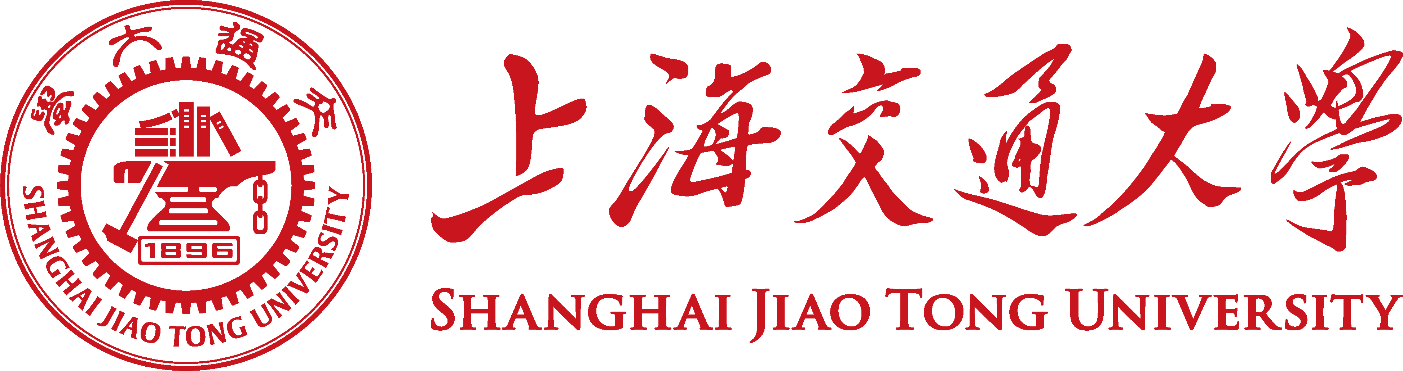 大型仪器设备履历书中文名称设备编号英文名称金    额型    号经费来源生产厂商国    别出厂日期入账日期使用单位保 管 人使用部门责 任 人安置地点照    片详细技术规格技术资料清单资料保管人_______________  资料保管人_______________  资料保管人_______________  资料保管人_______________  资料保管人_______________  资料保管人_______________  资料保管人_______________  资料保管人_______________  资料保管人_______________  资料保管人_______________  资料保管人_______________  资料保管人_______________  资料保管人_______________  资料保管人_______________  资料保管人_______________  资料保管人_______________  资料保管人_______________  资料保管人_______________  资料保管人_______________  资料保管人_______________  资料保管人_______________  质量验收结论(必要时可附其他辅助材料)负责人______________    验收人_______________(必要时可附其他辅助材料)负责人______________    验收人_______________(必要时可附其他辅助材料)负责人______________    验收人_______________(必要时可附其他辅助材料)负责人______________    验收人_______________(必要时可附其他辅助材料)负责人______________    验收人_______________(必要时可附其他辅助材料)负责人______________    验收人_______________(必要时可附其他辅助材料)负责人______________    验收人_______________(必要时可附其他辅助材料)负责人______________    验收人_______________(必要时可附其他辅助材料)负责人______________    验收人_______________(必要时可附其他辅助材料)负责人______________    验收人_______________(必要时可附其他辅助材料)负责人______________    验收人_______________(必要时可附其他辅助材料)负责人______________    验收人_______________(必要时可附其他辅助材料)负责人______________    验收人_______________(必要时可附其他辅助材料)负责人______________    验收人_______________(必要时可附其他辅助材料)负责人______________    验收人_______________(必要时可附其他辅助材料)负责人______________    验收人_______________(必要时可附其他辅助材料)负责人______________    验收人_______________(必要时可附其他辅助材料)负责人______________    验收人_______________(必要时可附其他辅助材料)负责人______________    验收人_______________(必要时可附其他辅助材料)负责人______________    验收人_______________(必要时可附其他辅助材料)负责人______________    验收人_______________操作规程操作规程操作规程操作规程操作规程操作规程操作规程操作规程操作规程操作规程操作规程操作规程操作规程操作规程操作规程操作规程操作规程操作规程操作规程操作规程操作规程操作规程制 作 人：               审 定 人：                    年    月    日制 作 人：               审 定 人：                    年    月    日制 作 人：               审 定 人：                    年    月    日制 作 人：               审 定 人：                    年    月    日制 作 人：               审 定 人：                    年    月    日制 作 人：               审 定 人：                    年    月    日制 作 人：               审 定 人：                    年    月    日制 作 人：               审 定 人：                    年    月    日制 作 人：               审 定 人：                    年    月    日制 作 人：               审 定 人：                    年    月    日制 作 人：               审 定 人：                    年    月    日制 作 人：               审 定 人：                    年    月    日制 作 人：               审 定 人：                    年    月    日制 作 人：               审 定 人：                    年    月    日制 作 人：               审 定 人：                    年    月    日制 作 人：               审 定 人：                    年    月    日制 作 人：               审 定 人：                    年    月    日制 作 人：               审 定 人：                    年    月    日制 作 人：               审 定 人：                    年    月    日制 作 人：               审 定 人：                    年    月    日制 作 人：               审 定 人：                    年    月    日制 作 人：               审 定 人：                    年    月    日附件备件明细表附件备件明细表附件备件明细表附件备件明细表附件备件明细表附件备件明细表附件备件明细表附件备件明细表附件备件明细表附件备件明细表附件备件明细表附件备件明细表附件备件明细表附件备件明细表附件备件明细表附件备件明细表附件备件明细表附件备件明细表附件备件明细表附件备件明细表附件备件明细表附件备件明细表名  称名  称名  称名  称名  称名  称名  称名  称名  称数 量名  称名  称名  称名  称名  称名  称名  称名  称名  称名  称名  称数 量移交记录移交记录移交记录移交记录移交记录移交记录移交记录移交记录移交记录移交记录移交记录移交记录移交记录移交记录移交记录移交记录移交记录移交记录移交记录移交记录移交记录移交记录日  期日  期日  期日  期原责任人原责任人原责任人新责任人及其所属单位新责任人及其所属单位新责任人及其所属单位新责任人及其所属单位新责任人及其所属单位新责任人及其所属单位新责任人及其所属单位新责任人及其所属单位新责任人及其所属单位新责任人及其所属单位存放地点存放地点存放地点存放地点存放地点增加或减少价值的变动记录增加或减少价值的变动记录增加或减少价值的变动记录增加或减少价值的变动记录增加或减少价值的变动记录增加或减少价值的变动记录增加或减少价值的变动记录增加或减少价值的变动记录增加或减少价值的变动记录增加或减少价值的变动记录增加或减少价值的变动记录增加或减少价值的变动记录增加或减少价值的变动记录增加或减少价值的变动记录增加或减少价值的变动记录增加或减少价值的变动记录增加或减少价值的变动记录增加或减少价值的变动记录增加或减少价值的变动记录增加或减少价值的变动记录增加或减少价值的变动记录增加或减少价值的变动记录日  期日  期日  期内  容内  容内  容内  容内  容内  容内  容增 减增 减变动额变动额变动额变动额现 值现 值现 值现 值经办人经办人保养、检查、维修记录（每次保养、检查、检修均应记明日期和情况，由执行人签名）保养、检查、维修记录（每次保养、检查、检修均应记明日期和情况，由执行人签名）保养、检查、维修记录（每次保养、检查、检修均应记明日期和情况，由执行人签名）保养、检查、维修记录（每次保养、检查、检修均应记明日期和情况，由执行人签名）保养、检查、维修记录（每次保养、检查、检修均应记明日期和情况，由执行人签名）保养、检查、维修记录（每次保养、检查、检修均应记明日期和情况，由执行人签名）保养、检查、维修记录（每次保养、检查、检修均应记明日期和情况，由执行人签名）保养、检查、维修记录（每次保养、检查、检修均应记明日期和情况，由执行人签名）保养、检查、维修记录（每次保养、检查、检修均应记明日期和情况，由执行人签名）保养、检查、维修记录（每次保养、检查、检修均应记明日期和情况，由执行人签名）保养、检查、维修记录（每次保养、检查、检修均应记明日期和情况，由执行人签名）保养、检查、维修记录（每次保养、检查、检修均应记明日期和情况，由执行人签名）保养、检查、维修记录（每次保养、检查、检修均应记明日期和情况，由执行人签名）保养、检查、维修记录（每次保养、检查、检修均应记明日期和情况，由执行人签名）保养、检查、维修记录（每次保养、检查、检修均应记明日期和情况，由执行人签名）保养、检查、维修记录（每次保养、检查、检修均应记明日期和情况，由执行人签名）保养、检查、维修记录（每次保养、检查、检修均应记明日期和情况，由执行人签名）保养、检查、维修记录（每次保养、检查、检修均应记明日期和情况，由执行人签名）保养、检查、维修记录（每次保养、检查、检修均应记明日期和情况，由执行人签名）保养、检查、维修记录（每次保养、检查、检修均应记明日期和情况，由执行人签名）保养、检查、维修记录（每次保养、检查、检修均应记明日期和情况，由执行人签名）保养、检查、维修记录（每次保养、检查、检修均应记明日期和情况，由执行人签名）日  期日  期日  期日  期日  期内    容内    容内    容内    容内    容内    容内    容内    容内    容内    容内    容内    容内    容执 行 人执 行 人执 行 人执 行 人全年使用记录汇总      （每自然年记一次）全年使用记录汇总      （每自然年记一次）全年使用记录汇总      （每自然年记一次）全年使用记录汇总      （每自然年记一次）全年使用记录汇总      （每自然年记一次）全年使用记录汇总      （每自然年记一次）全年使用记录汇总      （每自然年记一次）全年使用记录汇总      （每自然年记一次）全年使用记录汇总      （每自然年记一次）全年使用记录汇总      （每自然年记一次）全年使用记录汇总      （每自然年记一次）全年使用记录汇总      （每自然年记一次）全年使用记录汇总      （每自然年记一次）全年使用记录汇总      （每自然年记一次）全年使用记录汇总      （每自然年记一次）全年使用记录汇总      （每自然年记一次）全年使用记录汇总      （每自然年记一次）全年使用记录汇总      （每自然年记一次）全年使用记录汇总      （每自然年记一次）全年使用记录汇总      （每自然年记一次）全年使用记录汇总      （每自然年记一次）全年使用记录汇总      （每自然年记一次）年份年份次数次数次数次数次数次数小时小时小时年份年份年份次数次数次数次数次数小时小时小时调拨记录调拨记录调拨记录调拨记录调拨记录调拨记录调拨记录调拨记录调拨记录调拨记录调拨记录调拨记录调拨记录调拨记录调拨记录调拨记录调拨记录调拨记录调拨记录调拨记录调拨记录调拨记录日  期日  期日  期日  期日  期摘  要摘  要摘  要摘  要摘  要摘  要摘  要摘  要摘  要摘  要经办人、交接人签名经办人、交接人签名经办人、交接人签名经办人、交接人签名经办人、交接人签名经办人、交接人签名经办人、交接人签名其   他   事   项其   他   事   项其   他   事   项其   他   事   项其   他   事   项其   他   事   项其   他   事   项其   他   事   项其   他   事   项其   他   事   项其   他   事   项其   他   事   项其   他   事   项其   他   事   项其   他   事   项其   他   事   项其   他   事   项其   他   事   项其   他   事   项其   他   事   项其   他   事   项其   他   事   项报废情况报废情况报废情况报废情况报废情况报废情况报废情况报废情况报废情况报废情况报废情况报废情况报废情况报废情况报废情况报废情况报废情况报废情况报废情况报废情况报废情况报废情况报废原因：报废原因：报废原因：报废原因：报废原因：报废原因：报废原因：报废原因：报废原因：报废原因：报废原因：报废原因：报废原因：报废原因：报废原因：报废原因：报废原因：报废原因：报废原因：报废原因：报废原因：报废原因：专家意见专家意见专家意见专家意见专家意见专家意见专家意见专家意见专家意见专家意见专家意见专家意见专家意见专家意见专家意见专家意见专家意见专家意见专家意见专家意见专家意见专家意见专家姓名专家姓名专家姓名专家姓名专家姓名专家姓名所属单位所属单位所属单位所属单位所属单位所属单位所属单位意见意见意见意见意见意见意见意见意见报废时照片报废时照片报废时照片报废时照片报废时照片报废时照片报废时照片报废时照片报废时照片报废时照片报废时照片报废时照片报废时照片报废时照片报废时照片报废时照片报废时照片报废时照片报废时照片报废时照片报废时照片报废时照片